Thank you for supporting St David’s Adoption Service. Please complete all of the required sections of this form and return to: Business Development Manager, St David’s Adoption Service, 28 Park Place, Cardiff, CF10 3BA Your Donation (required) I would like to support St David’s by making a donation of: £____Donation Method (required – please tick)  I enclose a cheque for this amount (please follow instructions in Section 1) Please debit my mastercard/visa for this amount (please complete section 2) Donor Details (required)In order for us to take your donation we need the following information from you:Gift Aid – Make your money go furtherDeclaration I am a UK Taxpayer and understand that if I pay less Income Tax and/or Capital Gains Tax that the amount of Gift Aid claimed on all my donations in that year it is my responsibility to pay any difference.Section 1 – Donating by Cheque Cheques should be made payable to St David’s Children Society and should be returned with this form.  Section 2 – Donating by Card  You can donate by card by clicking the ‘Donate’ button on our website or if you prefer to make a manual card donation, please complete your card details below. Keeping in touch Please send the completed form and cheque made payable to St David’s Children Society to: Business Development Manager, St David’s Children Society, 28 Park Place, Cardiff, CF10 3BA or email fundraisingsuport@stdavidscs.org Thank you for supporting our children and families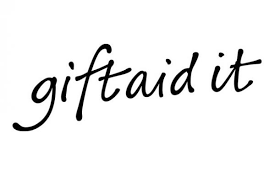 